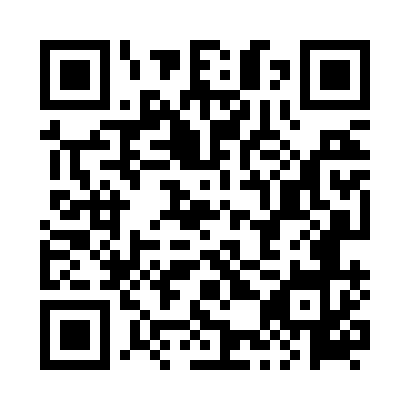 Prayer times for Pabianice, PolandMon 1 Apr 2024 - Tue 30 Apr 2024High Latitude Method: Angle Based RulePrayer Calculation Method: Muslim World LeagueAsar Calculation Method: HanafiPrayer times provided by https://www.salahtimes.comDateDayFajrSunriseDhuhrAsrMaghribIsha1Mon4:186:1712:465:137:179:092Tue4:156:1512:465:157:189:113Wed4:126:1212:465:167:209:134Thu4:096:1012:455:177:229:155Fri4:066:0812:455:187:239:186Sat4:036:0612:455:197:259:207Sun4:006:0312:455:217:279:228Mon3:576:0112:445:227:289:249Tue3:545:5912:445:237:309:2710Wed3:515:5712:445:247:329:2911Thu3:485:5512:445:257:339:3212Fri3:455:5212:435:267:359:3413Sat3:425:5012:435:287:379:3714Sun3:395:4812:435:297:399:3915Mon3:365:4612:435:307:409:4216Tue3:335:4412:425:317:429:4417Wed3:305:4112:425:327:449:4718Thu3:275:3912:425:337:459:4919Fri3:235:3712:425:347:479:5220Sat3:205:3512:415:357:499:5521Sun3:175:3312:415:377:509:5722Mon3:145:3112:415:387:5210:0023Tue3:105:2912:415:397:5410:0324Wed3:075:2712:415:407:5510:0625Thu3:035:2512:405:417:5710:0926Fri3:005:2312:405:427:5910:1227Sat2:575:2112:405:438:0010:1428Sun2:535:1912:405:448:0210:1729Mon2:505:1712:405:458:0410:2130Tue2:465:1512:405:468:0510:24